                              BIODATAPersonal Profile:Name				:         SREEKUTTY.SFathers ‘s  Name		:         Sukhalal.M.NDate of Birth			:        	11/10/2000Sex					:        	FemaleReligion & Caste			:        	Hindu, EzhavaNationality				:        	IndianMarital Status			:        	SingleMother tongue 			:	Malayalam 	Languages Known			:	Malayalam, EnglishEducational  QualificationHOBBIESReading, Travelling, listening music,DrawingSkills Team work Communication skillTime ManagementAdaptabilityAREAS OF INTRESTSOperation Theater Labour roomNICUPICUMDICUDECLERATION 	I here by declare that the above furnished details given by me are true to the best of my knowledge and belief.Place: Vayalar																		SREEKUTTY.SDate: 								SREEKUTTY.SManjadithara(H)Vayalar. P. O.Cherthala, AlappuzhaPin: 688536Mob:8075196837Email:sreekuttys752@gmail.com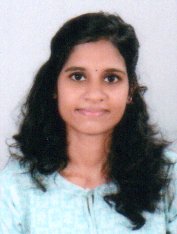 QualificationYear of passingCollege /SchoolUniversity/BoardSSLC2015ST MARY’S GHS CHERTHALAKERALA BOARD OF PUBLIC EXAMINATIONPLUS TWO2017VRVMGHSS VAYALARKERALA BOARD OF HIGHER SECONDARY EXAMINATIONB Sc Nursing2018-2023PRS COLLEGE OF NURSING TRIVANDRUMKERALA UNIVERSITY OF HEALTH AND SCIENCE